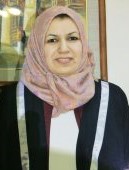 السيرة الذاتيةم.م. وسن يحيى احمد الجامعة المستنصرية – كلية الادارة والاقتصاد ----------Mobile: +9647804829466Email: username@email.comالاسم  : وسن يحيى احمد   مواليد 1973   اللقب العلمي  : مدرس  تاريخ الحصول على اخر لقب علمي 10 /4 / 2017الشهادات الدراسية:Ph.D. #1: دكتوراه  فلسفة في علوم المحاسبة  كلية الادارة والاقتصاد / جامعة بغداد 2017M.Sc. #2: ماجستير في علوم  المحاسبة  كلية الادارة والاقتصاد / جامعة بغداد  2010B.Sc. #3: بكلوريوس في المحاسبة  كليةالادارة والاقتصاد / الجامعة المستنصرية  0520 الشهادات الدراسية الأخرى شهادة في طرائق التدريسشهادة TOEFL ITP  شهادة IC3  الجوائز والتكريم الأكاديمي3 كتاب شكر وتقدير من السيد الوزير التعليم العالي والبحث العلمي4 كتاب شكر وتقدير من رئيس الجامعة  المستنصرية ، 6 كتاب شكر وتقدير من السيد عميد كلية الادارة والاقتصاد / الجامعة المستنصرية .2 كتب شكر من رابطة المصارف العراقية .الخبرة الأكاديمية والتدريس:تدريسي في الجامعه المستنصرية / كلية الادارة والاقتصاد / قسم العلوم المالية والمصرفية ( 2014 – والحد الان )وزارة التعليم العالي والبحث العلمي / الجامعة المستنصرية / قسم الشؤون المالية  / شعبة الخطة  و شعبة الرواتب  /  لمدة 12وزارة التعليم العالي والبحث العلمي / الجامعة المستنصرية / قسم العلوم المالية والمصرفية  / لمدة 5المقررات الدراسية التي تم تدريسها:الأنتساب المهني او الجمعيات:       لجان   مقرر ه الدراسات العليا .مقرره اللجنة العلمية والدراسات العليا .عضو في لجان الامتحانية.عضو لجنة غيابات عضو في لجنة ضمان الجودة .عضو لجنة تدقيق  ، عضولجنة إرشاد التربويالمنشورات العلميةعدد البحوث العلمية  المقبولة للنشر  ( 3  ) بعد اخر لقب علمي عناوين البحوث تحليل النتائج المالية للمصارف التجارية في ظل المدخل الوضعي (2016)تاثير صياغة المعايير المحاسبية في الابلاغ  عن نتائج الازمة المالية في البيئة العراقية (2016)تطوير المهارات:المشاركة في الندوة العلمية في قسم العلوم المالية والمصرفية / كلية الإدارة والاقتصاد / الجامعة المستنصرية (الفرص والتحديات التي تواجه المصارف ما بعد داعش ) 2017 .المشاركة في ورشة العمل الموسومة (Google Scholer) المقامة في وحدة التعليم المستمر (14 / 11/ 2017)المشاركة في الدورة التدريبية الموسومة ( اساسيات برنامج Excel)  في 15 / 3/ 2018 .المشاركة  في الورشة الموسومة ( النشر في المجلات الرصينة ذات معامل التاثير ) المقامة في كلية الادارة والاقتصاد في 18 / 1 / 2018 .المشاركة في الندوة العلمية المقامة في كلية اقتصاديات الاعمال / جامعة النهرين / قسم اقتصاديات الاعمال ( التاثير المتبادل بين الموازنة العامة وميزانية البنك المركزي ) في 13 / 4/ 2017 .المشاركة في التدوة العلمية في قسم العلوم المالية والمصرفية / كلية الادارة والاقتصاد / الجامعة المستنصرية ( مزاد العملة ودورة في تحقيق الاستقرار الاقتصادي ) في 4 / 4 / 2017 .المشاركة في الندوة العلمية المقامة في المعهد العراقي للاصلاح الاقتصادي  وعلى قاعة  المرحوم د . مهدي الحافظ الموسومة ( المصرف الزراعي االتعاوني : الانجازات والتحديات ) في 31 / 3 / 2018 .المشاركة في الندوة الدولية العشرون في نقابة المحاسبين والمدققين (ضرورة تحديث وتطوير اساليب اعداد وتنفيذ الموازنات العامة لترشيد الانفاق العام ) 2016 .الدراسات الأوليةالدراسات العليامبادئ محاسبة / المرحلة الأولى محاسبة أدارية  / المرحلة الرابعة محاسبة متوسطة  / المرحلة الثانية 